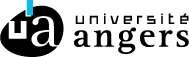 Formulaire du recueil de consentementpour les représentants légaux d’enfants mineurs(en 2 exemplaires)«TITRE DE L’ETUDE»« Nom, Prénom », responsable de la recherche a proposé à mon enfant « Nom, Prénom » de participer à la recherche intitulée : «titre de l’étude»En tant que parent titulaire et exerçant l’autorité parentale, j’ai pris connaissance du résumé m’expliquant l’étude mentionnée ci-dessus (voir au verso). J’ai pu poser toutes les questions que je voulais, j’ai reçu des réponses claires et précises.J’atteste que je suis affilié.e à un régime de sécurité sociale ou bénéficiaire d’un tel régime, auquel mon enfant est rattaché.J’accepte que soit effectuée une analyse des données à caractère personnel me concernant afin de réaliser l'étude définie ci-avant, en conformité avec la loi n° 78-17 du 6 janvier 1978 relative à l’informatique, aux fichiers et aux libertés (traitement informatisé des données nominatives). J’ai noté que je pourrai exercer au nom de mon enfant le droit d’accès, de rectification, d’opposition, d’effacement, de limitation et de portabilité en m’adressant à M. / Mme « nom du responsable de la recherche ».J’ai expliqué à mon enfant « Nom, Prénom » les modalités de sa participation à cette étude. Il consent à y participer.Nous avons compris qu’il pouvait refuser de participer à cette étude sans conséquence pour lui/elle, et que si son état le permet il pourra retirer mon consentement à tout moment (avant et en cours d’étude) sans avoir à me justifier et sans conséquence ; à défaut, j’exercerai ce droit en son nom.Compte tenu des informations transmises, j’accepte librement et volontairement que mon enfant « Nom, Prénom » de participer à la recherche intitulée : « titre de l’étude».Paraphe Mon consentement ne décharge pas le responsable de la recherche et le financeur de leurs responsabilités à l’égard de mon enfant « Nom, Prénom ». Fait à................le En deux exemplaires originauxParent(s) exerçant l’autorité parentale			Responsable de la rechercheOu tuteur ou tutrice :Nom Prénom							Nom PrénomSignature :							Signature :(Précédée de la mention: Lu, compris et approuvé)Résumé de l’étude :